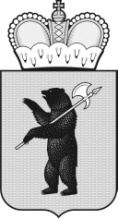 ТЕРРИТОРИАЛЬНАЯ ИЗБИРАТЕЛЬНАЯ КОМИССИЯГАВРИЛОВ-ЯМСКОГО РАЙОНА РЕШЕНИЕг. Гаврилов- Ям08.07.2014                                                                                       № 49/223 О формах документов, представляемых в территориальнуюизбирательную комиссию Гаврилов-Ямского района  избирательными объединениями и  кандидатами на  выборах глав и депутатов Муниципальных Советов поселений  Гаврилов-Ямского муниципального районаВ соответствии со статьей 20  Закона Ярославской области « О выборах в органы государственной власти Ярославской области и органы местного самоуправления муниципальных образований Ярославской области», территориальная избирательная комиссия р е ш и л а:1.  Утвердить формы документов, представляемых в территориальную избирательную комиссию избирательными объединениями  и  кандидатами на  выборах глав и депутатов Муниципальных Советов поселений Гаврилов-Ямского муниципального района (приложения № 1  -№ 15). 2. Контроль за исполнением решения возложить на председателя территориальной избирательной комиссии Лапотникову Л.В.Председатель территориальнойизбирательной комиссии					          Л.В.ЛапотниковаСекретарь территориальной избирательной комиссии                                                           Е.В.Алатырева                                                               					Приложение №1к решению территориальнойизбирательной комиссииот 08.07.204  №49/223В территориальную избирательную                                                                                 комиссию Гаврилов-Ямского района от гражданина Российской Федерации				                           __________________________________					      	          (фамилия, имя, отчество)                                                                                             выдвинутого в порядке самовыдвиженияЗАЯВЛЕНИЕДаю согласие баллотироваться кандидатом на должность  _____________________________________________________________________________                                     (наименование должности: для кандидата в _____________________________________________________________________________депутаты- наименование представительного органа муниципального образования)поселения  Гаврилов-Ямского муниципального района. В случае избрания   обязуюсь в течение пяти дней после определения результатов выборов представить в территориальную избирательную комиссию Гаврилов-Ямского района копию приказа (иного документа) об освобождении от обязанностей, несовместимых со статусом выборного лица, либо копии документов, удостоверяющих подачу в установленный срок заявления об освобождении от указанных обязанностей. Подтверждаю, что я не давал согласия другому избирательному объединению на выдвижение меня кандидатом на должность____________________________________________________________________________________________________________________О себе сообщаю следующие сведения:дата рождения _____ ________ _______ , место рождения _________________________                                       (число)       (месяц)          (год)                                                           (в соответствии с паспортом)                __________________________________, адрес места жительства ___________________________________        			             ( наименование субъекта____________________________________________________________________________________,Российской Федерации, район, город, иной населенный пункт, улица, номер дома, квартиры)профессиональное образование __________________ ____________________________________________________________________________________________________________                                                 (сведения о профессиональном образовании (при наличии) с указанием организации, года ее окончании и реквизитов документа об образовании и квалификации)Основное место работы или службы, занимаемая должность/род занятий______	                                 ________________________________________________________________________________(основное место работы или службы, должность, при их отсутствии – род занятий)ИНН_______________________________, гражданство______________________________ вид документа ______________________________________________________________________                                                       (паспорт или документ, заменяющий паспорт  гражданина РФ__________________________ выдан_____________________________________________  серия и номер документа)                                          (дата выдачи, наименование или код органа, выдавшего _______________________________________________________________________________________________________.                                                                             паспорт или заменяющий его документ гражданина РФ)__________________________________________________________________________________________________________________________________________________________(сведения об исполнении обязанностей депутата на непостоянной основе и наименование представительного органа)  _______________________________________________________________________ (сведения о судимости кандидата, в случае если имелась или имеется судимость; если судимость снята или_____________________________________________________________________________погашена, также сведения о дате снятия или погашения)_____________________________________________________________________________________(сведения о принадлежности к политической партии, зарегистрированной в установленном федеральным законом____________________________________________________________________________________________________________________порядке, либо не более чем к одному иному общественному объединению, зарегистрированному не позднее, чем за один ____________________________________________________________________________________________________________________год до голосования в установленном законом порядке, а также статус в данной политической партии либо ином общественном объединении)_____________________________________________________________________________                                                        (фамилия, имя ,отчество, подпись)_______________________________        (дата)Приложение  2к решению территориальной избирательной комиссииот 08.07.2014  №49/223                                                                                        В территориальную избирательную                                                                                             комиссию Гаврилов-Ямского районаот гражданина Российской Федерации__________________________________                                      (фамилия, имя, отчество)                                 выдвинутого______________________                            (наименование избирательного объединения)                            _________________________________ЗАЯВЛЕНИЕДаю согласие баллотироваться кандидатом  на должность     _____________________________________________________________________________                            (наименование должности: для кандидата в _____________________________________________________________________________депутаты- наименование представительного органа муниципального образования)              В случае избрания  обязуюсь в течение пяти дней после определения результатов выборов представить в территориальную избирательную комиссию Гаврилов-Ямского муниципального района копию приказа (иного документа) об освобождении от обязанностей, несовместимых со статусом выборного лица, либо копии документов, удостоверяющих подачу в установленный срок заявления об освобождении от указанных обязанностей.Подтверждаю, что я не давал согласия другому избирательному объединению на выдвижение меня кандидатом на должность____________________________________________________________________________________________________________________	О себе сообщаю следующие сведения:дата рождения _____ ________ _______ , место рождения _________________________                                       (число)       (месяц)          (год)                                                           (в соответствии с паспортом)                __________________________________, адрес места жительства ___________________________________        			             ( наименование субъекта____________________________________________________________________________________,Российской Федерации, район, город, иной населенный пункт, улица, номер дома, квартиры)профессиональное образование __________________ ____________________________________________________________________________________________________________                                                 (сведения о профессиональном образовании (при наличии) с указанием организации, года ее окончании и реквизитов документа об образовании и квалификации)Основное место работы или службы, занимаемая должность/род занятий______	                                 ________________________________________________________________________________(основное место работы или службы, должность, при их отсутствии – род занятий)ИНН_______________________________, гражданство______________________________ вид документа ______________________________________________________________________                                                       (паспорт или документ, заменяющий паспорт  гражданина РФ__________________________ выдан_____________________________________________  серия и номер документа)                                          (дата выдачи, наименование или код органа, выдавшего _______________________________________________________________________________________________________.                                                                             паспорт или заменяющий его документ гражданина РФ)__________________________________________________________________________________________________________________________________________________________(сведения об исполнении обязанностей депутата на непостоянной основе и наименование представительного органа)  _______________________________________________________________________ (сведения о судимости кандидата, в случае если имелась или имеется судимость; если судимость снята или_____________________________________________________________________________погашена, также сведения о дате снятия или погашения)_____________________________________________________________________________________(сведения о принадлежности к политической партии, зарегистрированной в установленном федеральным законом____________________________________________________________________________________________________________________порядке либо не более чем к одному иному общественному объединению, зарегистрированному не позднее, чем за один ____________________________________________________________________________________________________________________год до голосования в установленном законом порядке, а также статус в данной политической партии либо ином общественном объединении)_____________________________________________________________________________                                                        (фамилия, имя, отчество, подпись)_______________________________        (дата)Приложение  3к решениютерриториальнойизбирательной комиссии                          от 08.07.2014  № 49/223В территориальную избирательную                      комиссию Гаврилов-Ямского районаот кандидата _________________                                                                                                                                                   (фамилия, имя, отчество)                                                                    ЗаявлениеВ соответствии со статьей 55 Закона Ярославской области «О выборах в органы государственной власти Ярославской области и органы местного самоуправления муниципальных образований Ярославской области» прошу зарегистрировать доверенных лиц при проведении  выборов___________________________________________поселения Гаврилов-Ямского муниципального района, назначенных мною:_______________________________________________________________________(фамилия, имя, отчество)паспорт гражданина РФ ________________________________________________________                                              (серия, номер, дата выдачи и наименование или код органа, выдавшего документ)_____________________________________________________________________________адрес места жительства ______________________________________________________________                                                 (наименование субъекта Российской Федерации, район, город, иной населенный пункт, _______________________________________________________________________________________________________улица, номер дома, квартиры) основное место работы, занимаемая должность____________________________________ _____________________________________________________________________________                                                 	                                    (наименование основного____________________________________________________________________________________места работы или службы, должность, при их отсутствии – род занятий)контактный телефон __________________________________________________________________________________________________________________________________(фамилия, имя, отчество)Приложение  4к решениютерриториальной избирательной комиссииот08.07.2014 №49/223                                                                 В  территориальную избирательную                                                                                      комиссию Гаврилов- Ямского района                                                                                от гражданина Российской Федерации______________________________               (фамилия, имя, отчество)ЗаявлениеДаю согласие быть доверенным лицом ________________________________________________________								(кандидата) при проведении  выборов______________________________________________________ ______________________поселения  Гаврилов-Ямского муниципального района.
                      О себе сообщаю следующие сведения:адрес места жительства  (наименование субъекта Российской Федерации, район, город, иной населенный пункт, улица, дом, корпус, квартира)(отдельно указывается, находится ли лицо на государственной или муниципальной службе)Контактный телефон_______________________Подтверждаю, что я не подпадаю под ограничения, установленные пунктом 3 статьи 55 Закона Ярославской области «О выборах в органы государственной власти Ярославской области и органы местного самоуправления муниципальных образований Ярославской области»._______________________                                                  _____________________________               (подпись)							                      (дата)Приложение  5к решениютерриториальнойизбирательной комиссииот 08.07.2014 №49/223                                                                        В территориальную избирательную комиссию Гаврилов-Ямского района                   от кандидата_______________________                                                                                                          (фамилия, имя, отчества)ЗаявлениеВ соответствии с пунктом 1 статьи 71 Закона Ярославской области 
«О выборах в органы государственной власти Ярославской области и органы местного самоуправления муниципальных образований Ярославской области» прошу зарегистрировать в качестве уполномоченного представителя по финансовым вопросам:_____________________________________________________________________________(фамилия, имя, отчество)паспорт гражданина РФ ________________________________________________________                                         (серия, номер, дата выдачи и наименование органа, выдавшего документ)адрес места жительства ______________________________________________________________                                             (наименование субъекта Российской Федерации, район, город,_______________________________________________________________________________________________________иной населенный пункт, улица, номер дома, квартиры) основное место работы ________________________________________________________                                                 	                                    (наименование основного____________________________________________________________________________________места работы или службы, должность, при их отсутствии – род занятий)Приложение  6к решениютерриториальной избирательной комиссии от 08.07.2014  №49/223  В территориальную избирательнуюкомиссию Гаврилов-Ямского районаот ______________________________                                                                                                           (фамилия, имя, отчество)ЗаявлениеЯ, ___________________________________________________________ (фамилия, имя, отчество)даю согласие на назначение меня уполномоченным представителем по финансовым вопросам кандидата  _____________________________________________________________________________(фамилия, имя, отчество кандидата, наименование избирательного объединения)при проведении  выборов _____________________________________поселения Гаврилов- Ямского муниципального района.О себе сообщаю следующие сведения:Фамилия, имя, отчество ____________________________дата рождения________________паспорт гражданина РФ ________________________________________________________                                                  (серия, номер, дата выдачи и наименование органа, выдавшего документ)адрес места жительства ________________________________________________________                                        (наименование субъекта Российской Федерации, район, город, _____________________________________________________________________________иной населенный пункт, улица, номер дома, квартиры) основное место работы ____________________________________________________________________________________________________________________________________________________       (наименование основного места работы или службы должность, при их отсутствии – род занятий)контактный телефон __________________________________________________________________                   ___________________                              ________________               (дата)			(подпись)	                                           (инициалы,фамилия)			                           Приложение  7к решениютерриториальнойизбирательной комиссииот 08.07.2014 № 49/223                                                                       В  территориальную избирательную комиссиюГаврилов-Ямского района                                                             от ______________________________                                                                          (ф.и.о. кандидата)ЗаявлениеВ соответствии с пунктом 1 статьи 28 Закона Ярославской области 
«О выборах в органы государственной власти Ярославской области и органы местного самоуправления муниципальных образований Ярославской области» назначается членом избирательной комиссии __________________________________________________________________(наименование избирательной комиссии)с правом совещательного голоса __________________________________________							          (фамилия, имя, отчество)	,(указывается, находится ли лицо на государственной или муниципальной службе)	.(контактный номер телефона)                                                                                                                                                Приложение  8к решениютерриториальной избирательной комиссииот 08.07.2014 №49/223 В территориальную  избирательную комиссию                                         Гаврилов-Ямского района                                                                           от гражданина Российской Федерации_____________________________________               (фамилия, имя, отчество)ЗаявлениеДаю согласие ________________________________________________________________	                  (  ф.и.о кандидата, номер избирательного округа) быть членом _________________________________________________________ с правом 	                   		(наименование избирательной комиссии)совещательного голоса при проведении  выборов __________________________поселения Гаврилов-Ямского муниципального района.адрес места жительства  (наименование субъекта Российской Федерации, район, город, иной населенный пункт, улица, дом, корпус, квартира)(отдельно указывается, находится ли лицо на государственной или муниципальной службе)Контактный телефон________________________________Подтверждаю, что я не подпадаю под ограничения, установленные пунктом 1 статьи 28 Закона Ярославской области «О выборах в органы государственной власти Ярославской области и органы местного самоуправления муниципальных образований Ярославской области»._______________________                                                  _____________________________               (подпись)							                      (дата)Приложение  9к решениютерриториальнойизбирательной комиссииот 08.07.2014 № 49/223                                                                  В участковую избирательную комиссию                                      избирательного участка № _____от__________________________________                                                                                  (ф.и.о. кандидата)НаправлениеВ соответствии со статьей 56 Закона Ярославской области «О выборах в органы государственной власти Ярославской области и органы местного самоуправления муниципальных образований Ярославской области» _________________________________________________________________ ,                   (фамилия, имя, отчество)проживающий (ая) по адресу: __________________________________________________________________(адрес места жительства наблюдателя)__________________________________________________________________ направляется наблюдателем на выборах _______________________поселения Гаврилов-Ямского муниципального района в участковую избирательную комиссию избирательного участка № _____.Ограничений, предусмотренных пунктом 2 статьи 56 упомянутого выше Закона, в отношении указанного наблюдателя не имеется. Приложение  10к решениютерриториальнойизбирательной комиссииот 08.07.2014 №49/223                                                         В территориальную избирательную комиссию	     	                          Гаврилов-Ямского района                                           от кандидата на должность  ________________________________________________________                                                                                                    _____________________________________________________________________  (фамилия, имя, отчество кандидата в родительном падеже)ЗаявлениеВ соответствии с пунктом 14 статьи 50 Закона Ярославской области
 «О выборах в органы государственной власти Ярославской области и органы местного самоуправления муниципальных образований Ярославской области» снимаю   свою кандидатуру ________________________________________________________________                               (указать причины)и отказываюсь от участия в выборах _______________________________________поселения Гаврилов-Ямского(наименование избирательной кампании) муниципального района.                                                   Приложение  11к решениютерриториальнойизбирательной комиссииот 08.07.2014 № 49/223  ПРОТОКОЛоб итогах сбора подписей избирателей в поддержку выдвижения(самовыдвижения) кандидата____________________________________________(фамилия,имя,отчество) на  выборах _______________________________поселения Гаврилов-Ямского муниципального района                                                                                 Приложение  12к решениютерриториальнойизбирательной комиссииот 08.07.2014 №49/223                                                                             В территориальную избирательную                                                                                                         Гаврилов-Ямского районаот _________________________(наименование избирательного объединения/ф.и.о. кандидата)Заявлениео внесении уточнений и дополнений в сведения о кандидате(об отсутствии изменений)В соответствии с пунктом 11 статьи 50 Закона Ярославской области 
«О выборах в органы государственной власти Ярославской области и органы местного самоуправления муниципальных образований Ярославской области» уведомляю избирательную комиссию о следующих уточнениях и дополнениях в документы, содержащие сведения о кандидате, а также в иные документы, представленные для уведомления о выдвижении кандидата (кандидатов):_______________________________________________________________________________Приложение № 13к решениютерриториальнойизбирательной комиссииот 08.07.2014 №49/223 В территориальную избирательную комиссиюГаврилов- Ямского районаот ____________________________________                                                                                   (наименование избирательного объединения,______________________________________________фамилия, имя, отчество кандидата)ЗаявлениеДовожу до Вашего сведения, что в соответствии с пунктом 6 статьи 55 Закона Ярославской области «О выборах в органы государственной власти Ярославской области и органы местного самоуправления муниципальных образований Ярославской области» отзываю  назначенных доверенных лиц в количестве ______ в соответствии с нижеуказанным списком.	1. _______________________________________________________________			(фамилия, имя, отчество)Дата рождения __________________________________________________						(число, месяц, год)________________________________________________________,___________________________(паспорт или документ,заменяющий  паспорт гражданина РФ)              (серия и номер документа)Выдан_________________________________________________________            (дата выдачи,наименование или код органа,выдавшего паспорт или документ его замен)	2…Кандидат    ________________          _____________             ______________                              (дата)                       (подпись)                              (инициаля,фамилия)Приложение № 14к решениютерриториальнойизбирательной комиссииот 08.07.2014 №49/223СПИСОК КАНДИДАТОВв депутаты ______________________________________________(наименование представительного органа) по одномандатным (многомандатным) избирательным округам, выдвинутый ______________________________________________________________________________(наименование избирательного объединения)1. Одномандатный (многомандатный) избирательный округ № (наименование) __________ _____________________________________________________________________________________(ф.и.о)дата рождения ______________ , место рождения  __________________________________
 адрес места жительства______________________________________________________________              паспорт № ______________, выдан ________________________________________ ___________ г.			(кем)	(дата)		основное место работы _________________________________________________________	                                    (наименование)должность ___________________________________________________________________                                    (наименование)2. Одномандатный (многомандатный) избирательный округ № (наименование) _______________ …СПИСОК ЗАВЕРЕНрешением _______________________________________(наименование соответствующей избирательной комиссии)от «_____» ___________ 2014  №___Секретарь ________________________________      _________      __ ______________(наименование соответствующей избирательной комиссии)	      (дата)	    (подпись, фамилия, инициалы)Приложение № 15к решениютерриториальнойизбирательной комиссииот 08.07.2014 №49/223В __________________________________________(наименование избирательной комиссии)__________________________________________(адрес избирательной комиссии)ИЗВЕЩЕНИЕо проведении съезда (конференции, общего собрания, заседания 
уполномоченного органа) избирательного объединенияИзбирательное объединение ___________________________________________________(наименование избирательного объединения)_____________________________________________________________________________________________извещает _________________________________________________________ о том, что проводит            (наименование избирательной комиссии)_____________________________________________________________________________________________(дата, время и место проведения)съезд (конференцию, общее собрание, заседание уполномоченного органа) по вопросу выдвижения кандидата _______________________________________________________________________________ /(наименование выборной должности)списка кандидатов в депутаты _______________________________________.(наименование представительного муниципального образования)«____» ________________ 20____ годам.п.Кандидат (подпись)(дата)(инициалы, фамилия), дата рождения(фамилия, имя, отчество)(число)(месяц)(год),(паспорт или документ, заменяющий паспорт гражданина РФ)(паспорт или документ, заменяющий паспорт гражданина РФ)(серия и номер документа)выдан(дата выдачи, наименование или код органа, выдавшего паспорт или документ, его заменяющий)(дата выдачи, наименование или код органа, выдавшего паспорт или документ, его заменяющий)(дата выдачи, наименование или код органа, выдавшего паспорт или документ, его заменяющий)основное место работы(наименование основного места работы или службы, должность,_____________________________________________________________________
при их отсутствии – род занятий)Кандидат (подпись)(дата)(инициалы, фамилия)дата рождениядата рождениядата рождениягода, гражданствогода, гражданствогода, гражданство(число)(месяц)(год)вид документавид документавид документа,,(паспорт или документ, заменяющий паспорт гражданина)(паспорт или документ, заменяющий паспорт гражданина)(паспорт или документ, заменяющий паспорт гражданина)(паспорт или документ, заменяющий паспорт гражданина)(паспорт или документ, заменяющий паспорт гражданина)(паспорт или документ, заменяющий паспорт гражданина)(паспорт или документ, заменяющий паспорт гражданина)(паспорт или документ, заменяющий паспорт гражданина)(серия)(серия)(номер)выдан(дата выдачи, наименование или код органа, выдавшего паспорт или документ, заменяющий паспорт гражданина)(дата выдачи, наименование или код органа, выдавшего паспорт или документ, заменяющий паспорт гражданина)(дата выдачи, наименование или код органа, выдавшего паспорт или документ, заменяющий паспорт гражданина)(дата выдачи, наименование или код органа, выдавшего паспорт или документ, заменяющий паспорт гражданина)(дата выдачи, наименование или код органа, выдавшего паспорт или документ, заменяющий паспорт гражданина)(дата выдачи, наименование или код органа, выдавшего паспорт или документ, заменяющий паспорт гражданина)(дата выдачи, наименование или код органа, выдавшего паспорт или документ, заменяющий паспорт гражданина)(дата выдачи, наименование или код органа, выдавшего паспорт или документ, заменяющий паспорт гражданина)(дата выдачи, наименование или код органа, выдавшего паспорт или документ, заменяющий паспорт гражданина)(дата выдачи, наименование или код органа, выдавшего паспорт или документ, заменяющий паспорт гражданина)(дата выдачи, наименование или код органа, выдавшего паспорт или документ, заменяющий паспорт гражданина)(дата выдачи, наименование или код органа, выдавшего паспорт или документ, заменяющий паспорт гражданина)(дата выдачи, наименование или код органа, выдавшего паспорт или документ, заменяющий паспорт гражданина)(дата выдачи, наименование или код органа, выдавшего паспорт или документ, заменяющий паспорт гражданина)основное место работыосновное место работыосновное место работыосновное место работыосновное место работы(наименование основного места работы или службы, должность,___________________________________________________________________
при их отсутствии – род занятий)(наименование основного места работы или службы, должность,___________________________________________________________________
при их отсутствии – род занятий)(наименование основного места работы или службы, должность,___________________________________________________________________
при их отсутствии – род занятий)(наименование основного места работы или службы, должность,___________________________________________________________________
при их отсутствии – род занятий)(наименование основного места работы или службы, должность,___________________________________________________________________
при их отсутствии – род занятий)(наименование основного места работы или службы, должность,___________________________________________________________________
при их отсутствии – род занятий)(наименование основного места работы или службы, должность,___________________________________________________________________
при их отсутствии – род занятий)(наименование основного места работы или службы, должность,___________________________________________________________________
при их отсутствии – род занятий)(наименование основного места работы или службы, должность,___________________________________________________________________
при их отсутствии – род занятий)(наименование основного места работы или службы, должность,___________________________________________________________________
при их отсутствии – род занятий)адрес места жительства(наименование субъекта Российской Федерации, район, город, ___________________________________________________________________иной населенный пункт, улица, дом, корпус, квартира)Кандидат (подпись)(дата)(инициалы, фамилия)О себе сообщаю следующие сведения:, дата рождения(фамилия, имя, отчество)(число)(месяц)(год),(паспорт или документ, заменяющий паспорт гражданина РФ)(паспорт или документ, заменяющий паспорт гражданина РФ)(серия и номер документа)выдан(дата выдачи, наименование или код органа, выдавшего паспорт или документ, его заменяющий)(дата выдачи, наименование или код органа, выдавшего паспорт или документ, его заменяющий)(дата выдачи, наименование или код органа, выдавшего паспорт или документ, его заменяющий)основное место работы(наименование основного места работы или службы, должность,___________________________________________________________________
при их отсутствии – род занятий)Кандидат ____________(подпись)(дата)(инициалы, фамилия)__________________            (дата)_______________________
(подпись, инициалы, фамилия)№п/пНомер папкиКоличество подписныхлистовКоличество подписей1234ИтогоКандидат
______________________                     _______________________________________         (подпись)                                (инициалы,  фамилия)Дата_________________________________(содержание изменений данных о кандидате или указание об отсутствии таких изменений)Кандидат (дата) (подпись)(инициалы, фамилия)(должность) (подпись)(фамилия, имя, отчество)